Подробное описание по работе пультом включения приборов MGT ПВ-1 Компания «МАГМАТЭК» благодарит Вас за то, что Вы выбрали оборудование «MGT»! Искренне надеемся, что работа с нашим оборудованием поможет в выполнении стоящих перед Вами производственных задач. Если у Вас возникнут вопросы, на которые не ответит данная памятка, звоните на телефоны службы поддержки: В Российской Федерации +7 965 594 16 19В Казахстане +7 708 471 6371Перед работой с пультом необходимо:- убедиться в отсутствии механических повреждений пульта;Включение приборов MGTВключите и разблокируйте смартфон.  Запустите программу «MGT».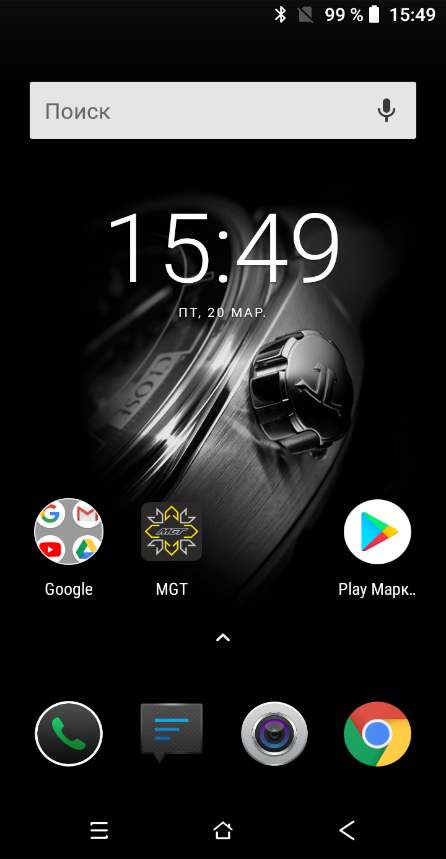 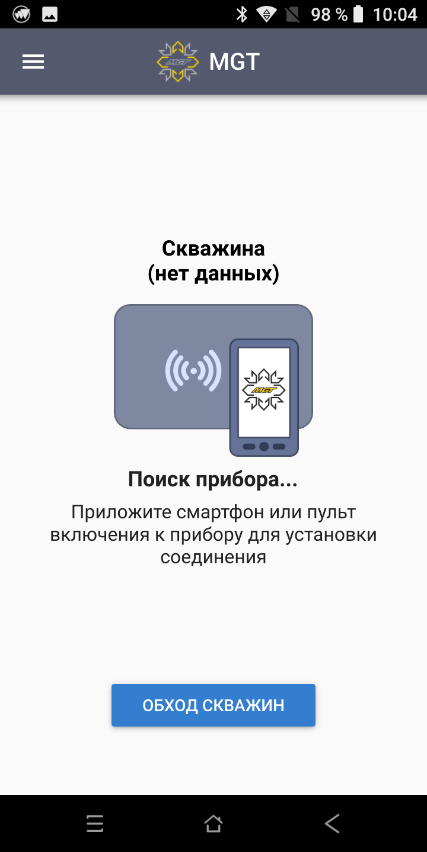 Нажмите на передней панели пульта кнопку включения.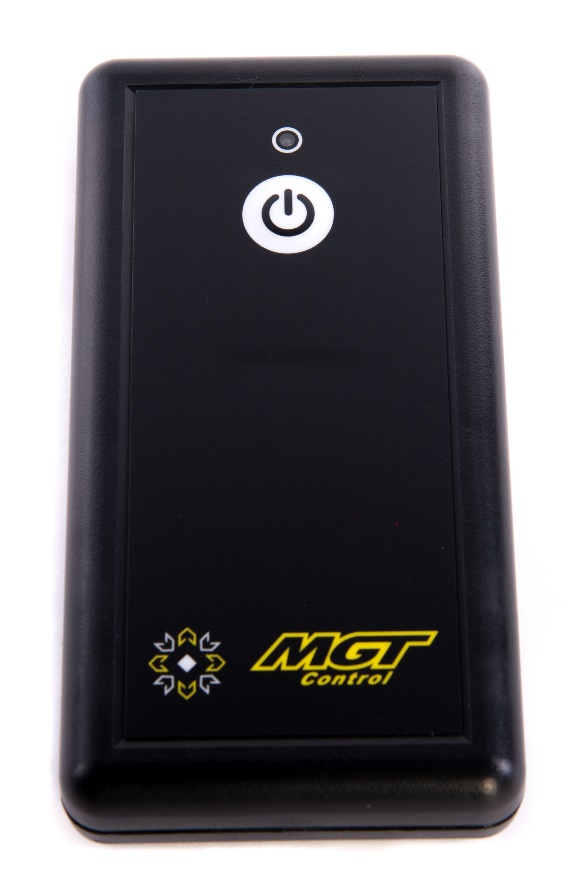 4) Убедитесь, что индикатор работы мигает зеленым светом.5) Если индикатор мигает красным, значит батареи пульта требуют замены.6) Пульт будет работать в течение 10 сек после нажатия кнопки.7) Поднесите пульт задней частью к логотипу MGT на передней панели датчика динамометрирования или датчика уровня MGT.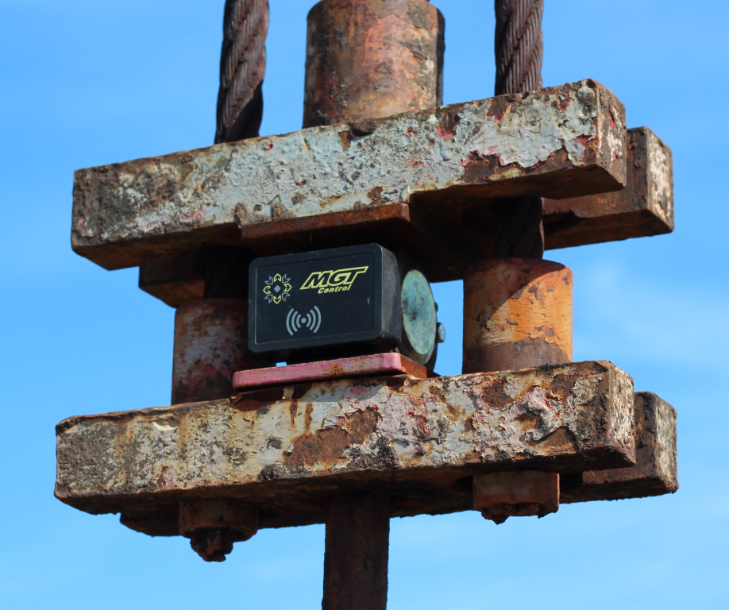 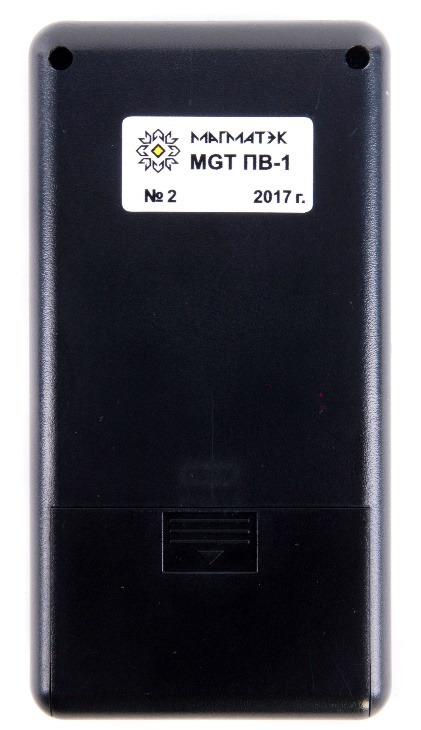 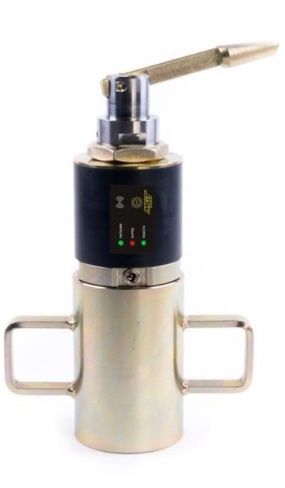 8) В момент прикосновения датчик соединится со смартфоне, о чем сообщит звуковой сигнал на смартфоне.9) Произведите запись динамограммы либо эхограммы с помощью программы MGT клавишами «ЗАПИСАТЬ ДИН» для динамографа или записать «ЗАПИСАТЬ ЭХГ» для датчика уровня.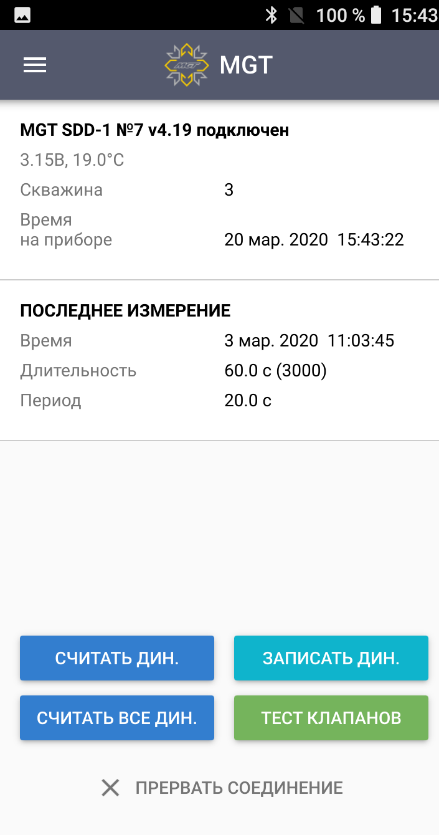 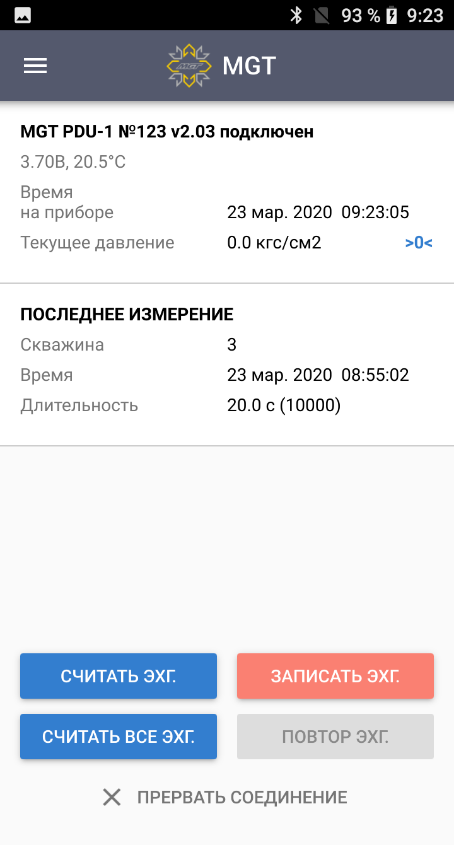 